MatematikaPreberi, reši 1. nalogo ( računi so obvezni).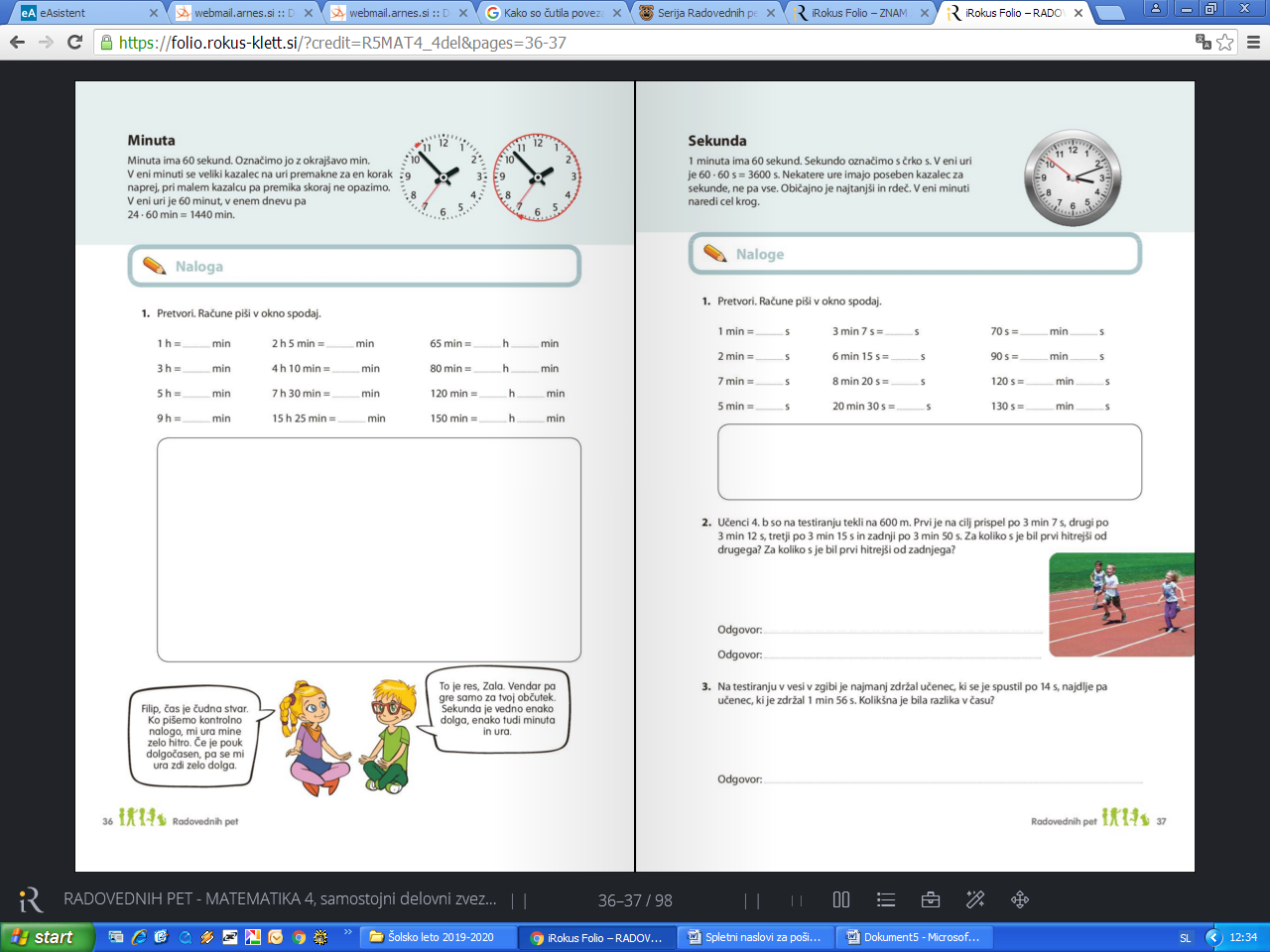 Slovenski jezikNajprej preberi dejavnosti pred branjem.Pisno,  kratko odgovori na vprašanja.  Sledi branje pravljice. Besede, ki je ne razumeš poišči obrazložitev v SSKJ.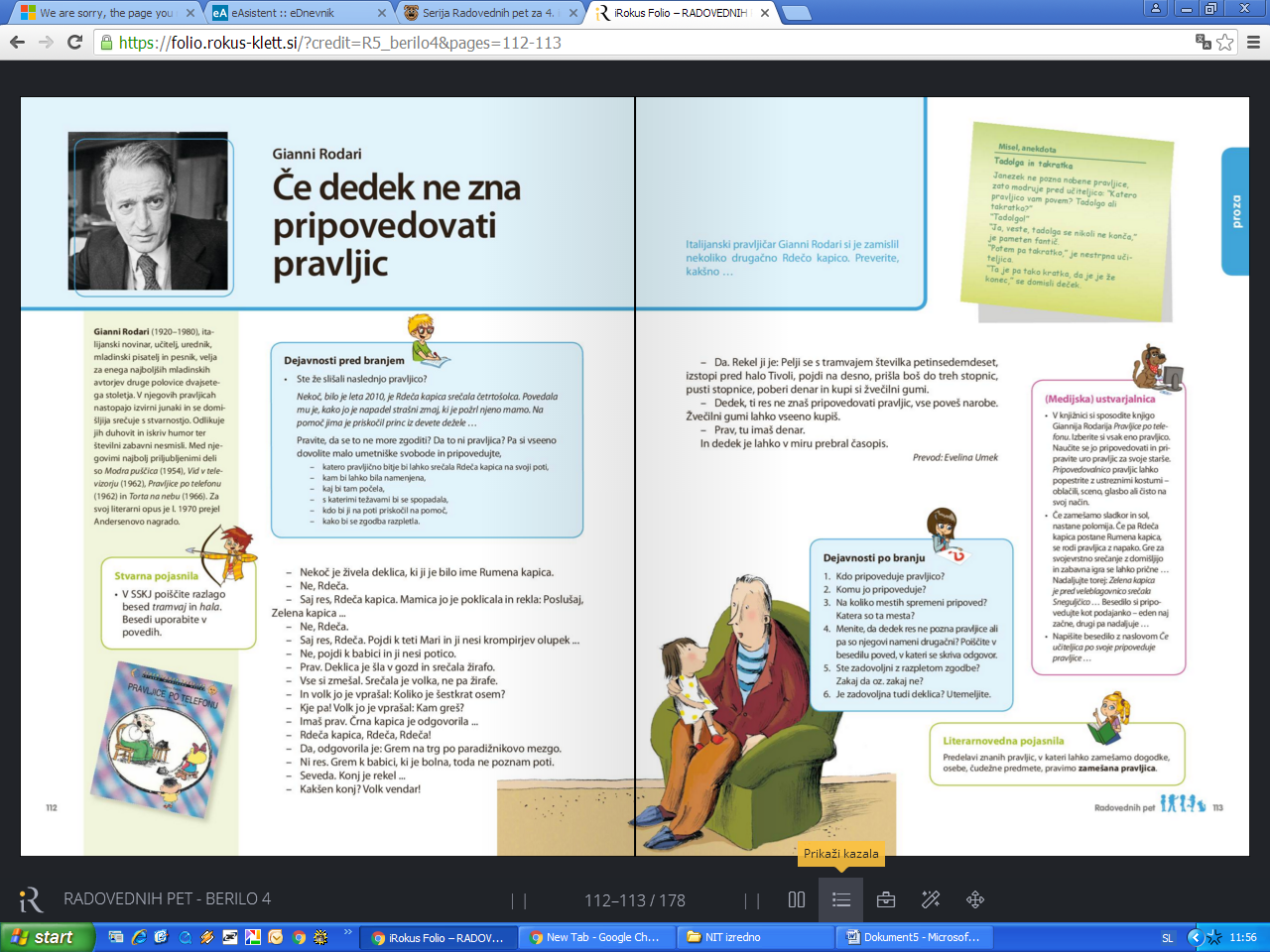 LUMRisanje: GOSTO IN REDKO NIZANJE LINIJUčni pripomočki/sredstva: -  črn ali temen flomaster, risalni list ali navaden bel listLikovna nalogaNarisali boste tekače z vetrom v laseh. Lase upodobite z gostim nizanjem črt. Tudi na drugih delih risbe boste  gosteje ali redkeje nizali črte. Pozorni bodite na gibe gibe rok in nog,  upodobite  kolena, komolce … , veter v laseh.Posamezne dele risbe gosteje ali redkeje porišete  s črtami.